      ДУМА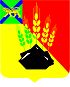 МИХАЙЛОВСКОГО МУНИЦИПАЛЬНОГО   РАЙОНА   РЕШЕНИЕс. Михайловка27.05.2021г.                                                                                                  № 78О рассмотрении представления прокурора Михайловского района     В соответствии с Федеральным законом от 06.10.2003 №131-ФЗ «Об общих принципах организации местного самоуправления в Российской Федерации», руководствуясь Уставом Михайловского муниципального района», рассмотрев представление прокурора Михайловского района «Об устранении  нарушений закона» от 04.05.2021г. № 7-3-2021,  Дума Михайловского муниципального района                           РЕШИЛА:       1. Представление прокурора Михайловского района «Об устранении  нарушений закона» - удовлетворить.2. С целью устранения  нарушения  закона Думе Михайловского муниципального в срок не позднее 10.06.2021 года разработать  и направить в прокуратуру района соответствующий проект муниципального нормативного правового акта.       3. Меры ответственности к виновным лицам не применять, ограничиться рассмотрением настоящего представления.4. Настоящее решение вступает в силу со дня подписания.Председатель Думы  Михайловского муниципального района 	             	Н.Н. Мельничук